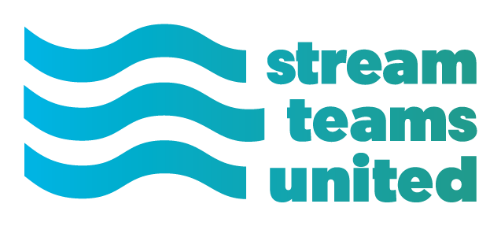 Stream Teams United Mini-Grant ApplicationStream Teams United is offering mini-grant opportunities to member Stream Team Associations during 2020. Applications for the Fall 2020 mini-grant period are due by November 10, 2020 and will be awarded in December 2020.There are three categories for the mini-grants: 1.) Education Supplies/Needs 2.) Travel assistance for volunteers to attend an event or meeting, and 3.) Stewardship supplies.  Requests of up to $300 for each category will be considered during this fall’s grant cycle. A single Stream Team Association can apply for funding under each of the categories. Your application should be approved by your Board President. To apply for a mini-grant, simply fill out the application below and attach a one or two paragraph summary of the request and the financial need for the grant. Scan and/or email your application to mary@streamteamsunited.org or mail to PO Box 483, Shelbina, MO 63468 by November 10, 2020.Application: Stream Teams United mini-grant – Fall 2020Stream Team Association Name: ___________________________________________________Board President Name: __________________________ Phone __________________________Does your Association currently have its own 501(c)(3) status?  (Highlight or Bold)     Yes    NoWhich category of mini-grant are you applying for (Highlight or Bold your answer):Education Supplies/NeedsTravel AssistanceStewardship SuppliesWhat is the total amount of your request? ______________________________Please list your Project Budget below:On the following page, please describe the project and the financial need for the request. 400 Word LimitProject Summary and Financial Need (400 word limit): 